Your recent request for information is replicated below, together with our response.What is the current progress of the Police Scotland hate crime division to look after the new legislation, and how much has it cost so far?I can confirm that Police Scotland does not have a Hate Crime Division, as such, in terms of Section 17 of the Freedom of Information (Scotland) Act 2002, this represents a notice that the information requested is not held by Police Scotland.However, I can confirm that Police Scotland is undertaking a number of different projects in relation to the introduction of the Hate Crime and Public Order (Scotland) Act 2021, one of which is the development of a training course which officers will undertake prior to its implementation. Consultation was undertaken with a number of partner organisations to ensure that the training programme provides officers with the skills, knowledge and confidence to perform their duties and to the highest standard.If you require any further assistance, please contact us quoting the reference above.You can request a review of this response within the next 40 working days by email or by letter (Information Management - FOI, Police Scotland, Clyde Gateway, 2 French Street, Dalmarnock, G40 4EH).  Requests must include the reason for your dissatisfaction.If you remain dissatisfied following our review response, you can appeal to the Office of the Scottish Information Commissioner (OSIC) within 6 months - online, by email or by letter (OSIC, Kinburn Castle, Doubledykes Road, St Andrews, KY16 9DS).Following an OSIC appeal, you can appeal to the Court of Session on a point of law only. This response will be added to our Disclosure Log in seven days' time.Every effort has been taken to ensure our response is as accessible as possible. If you require this response to be provided in an alternative format, please let us know.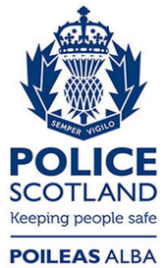 Freedom of Information ResponseOur reference:  FOI 24-0534Responded to:  16 May 2024